8th September 2021Dear Parents / Carers, On Monday 13th September we are pleased to welcome the M and M Theatre Company to school.  M and M visited school at the same time last year and their productions (even in the Church Hall) are nothing short of amazing!  The company performs to the whole-school.  This year’s production is ‘Treasure Island’ and it is suitable for all year groups.  Attached is some information sent by the company regarding the performance.  I’m sure you will agree that this sounds like a fantastic and quality experience for our children at a time when such experiences are still limited.  It will help to enhance and enrich our exciting curriculum.  In order to support the funding of the activity school is politely asking for a voluntary contribution of £9.00 towards the costs.   Parents are not obliged to make a contribution and the school will try to support costs through its own budget, but this would reduce what we are able to spend in terms of materials and equipment for the children.  Please contact the office with any questions or concerns.Many thanks in advance.Sarah AnnetteHeadteacher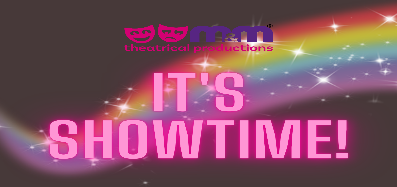 As the UK’s number one touring theatre company, we firmly believe in the age-old phrase that “The show must go on” and disappointing the children, for us, is simply not an option.
 
So, we have been working tirelessly in the wings to find a solution which will allow us to bring you a theatre experience of the standard that you have come to expect from us, understanding that there are still government measures in place and ensuring safety as our first priority.

M&M Theatrical Productions are proud to introduce:Cinematic Theatre in Education